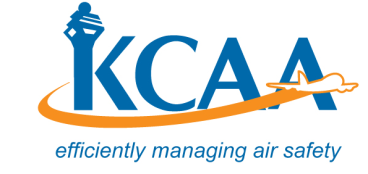 KENYA CIVIL AVIATION AUTHORITYCIVIL AVIATION (SECURITY) REGULATIONS STAKEHOLDERS CONSULTATIVE FORUMREGISTRATION FORMPlease Print or Type Clearly After completing the registration form please send to: Kenya Civil Aviation Authority at the following email address: (avsec@kcaa.or.ke) on or before 31st December, 2019. This is for planning purposes.Name in fullMr./Mrs./Ms./Capt./Eng. /Dr.Title or Official PositionOrganisation/CompanyMailing AddressTelephone NumberEmail AddressDate Signature